National Inter-Provincial Championships - Wellington June 2024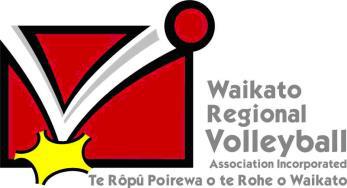 Dear Parents and Players Congratulations on your selection as a Waikato Volleyball representative player and/or Non Travelling Reserve for the National Provincial Championships (IPC). The tournament is in Wellington from May 31st to June 3rd.The cost per player is approx. $500 - $550 (invoices will be sent this week for $300) this will be due by Monday May 17th, with a second invoice with the balance by May 29th. This covers tournament fees, accommodation, travel, petrol and food and uniform/hoody if requested. Players will need to provide black spandex (women) or black shorts (men) to complete the playing uniform. Teams need to make their own plans for dinner on Friday as players will be arriving at different times. Breakfast is a continental buffet provided by Capital Lodge. Lunches and evening meals are provided by WRVA. All players are to provide their own snacks and nibbles. Home baking appreciated.Your Coach/Manager will arrange a meeting point on Friday May 31st for your teams departure by van to Wellington. Accom is at Capital Lodge Motor Inn, 1 Newlands Road, Newlands, Wellington and the playing venue is Akau Tangi Sports Centre Kilbirnie Wellington. Volleyball New Zealand website will have more details: https://www.volleyballnz.org.nz/competitions/indoor/inter-provincial-champs Coach & Manager details:Under 17 Men   	Mila Gandeza  0211929248	  Under 17 Women 	Andrew Kilham  027 2727741	  Under 19 Women 	Marcel Kuijpers  0211485617        Under 19 Men		Jack Sheppard  02102980356Open Women 		Mike Polley  0273160142Open Men Prem	Jeremy Neilson 	 0273561982		  Open Men Dev	              Ted Pogai 021 2205929			If you have any concerns, please contact Robyn Polley 0274967157 or Ra Greensill 0278391991 ---------------------------------------------------------------------------------------------------------------------------------------- FOR PLAYERS STILL AT SCHOOL - Please complete and return to your coach by Sunday May 19th Player to complete:_____________________________ (player) will be available to play volleyball for the Waikato U17- U19 women’s / U17- U19 men’s team and will be travelling to Wellington on May 31st and home again on June 3rd.Player contact number:  ____________________ Parent / guardian contact number:  __________________Parent/Guardian to complete:Parent/Caregivers Name:  _____________________ Parent Signature ______________________________By signing this you agree that the above-mentioned player is permitted to participate in the IPC in Wellington .Please state if there are any dietary / health / medical issues that the coaches need to know about:_____________________________________________________________________________________________________________________________________________________________________________